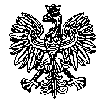 KOMENDA WOJEWÓDZKA POLICJIz siedzibą w RadomiuSekcja Zamówień Publicznych	ul. 11 Listopada 37/59, 26-600 Radomtel. (47) 701-31-03                                                                                                                      faks (47) 701-20-02Radom, dnia 02.08.2023 r.ZP- 1481/23 						             Egz. poj.								WYKONAWCYSPROSTOWANIE INFORMACJI O KWOCIE PRZEZNACZONEJ NA REALIZACJĘ ZAMÓWIENIA 
dot. postepowania prowadzonego w trybie przetargu nieograniczonego pn. Zakup i dostawa oleju napędowego grzewczego dla potrzeb jednostek Policji garnizonu mazowieckiegoNr spr. 14/23Zamawiający – Komenda Wojewódzka Policji z siedzibą w Radomiu, prowadząc przedmiotowe postępowanie o udzielenie zamówienia publicznego w trybie przetargu nieograniczonego informuje, iż nastąpiła omyłka w informacji zamieszczonej na platformie Zamawiającego pod adresem: https://platformazakupowa.pl/pn/kwp_radom w dniu 28.07.2023 r. o godzinie 10, polegająca na błędnym podaniu kwoty przeznaczonej na realizację w/w zamówienia. Poprawna kwota jaką Zamawiający zamierza przeznaczyć na sfinansowanie niniejszego zamówienia wynosi: 595 166,25  zł brutto w tym na zadania: Zadanie nr 1 137 009,70 zł – rejon radomskiZadanie nr 2  178 306,95 zł – rejon makowskiZadanie nr 3 108 830,40 zł – rejon ostrołęckiZadanie nr 4  107 372,85 zł – rejon płockiZadanie nr 5  8 259,45 zł– rejon gostynińskiZadanie nr 6  32 066,10 zł – rejon sochaczewskiZadanie nr 7  23 320,80 zł  – rejon węgrowski          Z poważaniemKierownikSekcji Zamówień PublicznychKWP z s. w RadomiuJustyna KowalskaWyk. egz. poj.Opracował: E.P.GSprostowanie informacji o kwocie przeznaczonej na realizację zamówienia opublikowane zostało w dniu 02.08.2023 r. na stronie internetowej prowadzonego postępowania pod adresem https://platformazakupowa.pl/pn/kwp_radom 